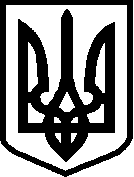                                         УКРАЇНА                           ФІНАНСОВЕ  УПРАВЛІННЯ                                 НІЖИНСЬКОЇ  МІСЬКОЇ  РАДИ                                                   пл. Івана Франка, 1,  м.Ніжин,   Чернігівської  обл.,  16600                                                        тел.  7-12-18, (факс 04631  7-12-18) ,  код  ЄДРПОУ   02318427                                                       finupravlinna@gmail.com№  217 від  26.09.2022 р.                                            Начальнику управління освіти                                                                                     Ніжинської міської ради                                                                                Валентині ГРАДОБИК		Фінансовим управлінням Ніжинської міської ради відповідно до п. 2.2 розділу ІІ порядку розроблення  місцевих  / регіональних   цільових   програм Ніжинської   територіальної   громади,   затвердження,   моніторингу     та звітності про їх виконання (далі Порядок), затвердженого рішенням Ніжинської міської ради VІІ скликання № 42-15/2021 від 26.10.2021 року проведено експертизу проектів програм, а саме:		- Міська програма по підтримці випускників закладів загальної середньої освіти, які отримали  200 балів (з одного предмету) і більше за результатами зовнішнього незалежного оцінювання у 2023 році ;		-  Програма «Соціальний  захист  учнів закладів загальної середньої освіти  Ніжинської територіальної  громади  шляхом організації гарячого харчування  у 2023 році» .		Програми містять  всі  необхідні  складові та розділи відповідно до зазначеного Порядку та зауважень не мають.	Щодо проекту «Програми інформатизації діяльності  Управління освіти Ніжинської міської ради Чернігівської області на 2023 рік» рекомендуємо переглянути потребу у бік зменшення, оскільки зазначені в ній видатки віднесені до другої черги  черговості проведення видатків місцевих бюджетів в період дії воєнного стану відповідно до затвердженої постанови КМУ від 09.07.2021 № 590 і практично не проводяться органами казначейства.Начальник фінансового управління                              Людмила ПИСАРЕНКОДворник Оксана 7-17-49